Ils soutiennent
l’associationNotre association gestionnaire :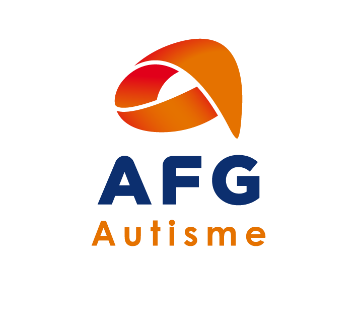        SESSAD AubtimismeNotre association de parrainage :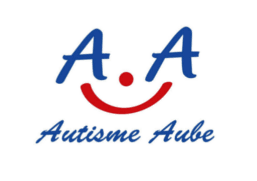 Accès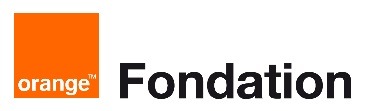 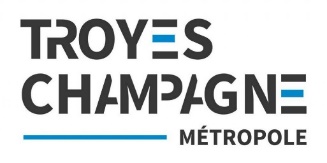 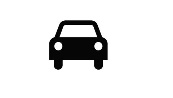 En voiture : via la rocade, sortie 2 :Sainte-Maure / LavauEn venant de Troyes, prendre par avenue Chomedey de Maisonneuve ou mail des charmilles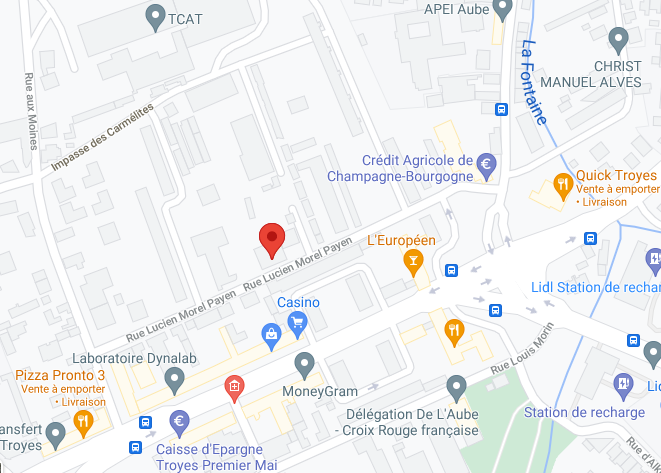 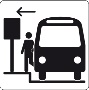 En bus : Lignes de bus 1, 7 et 37Arrêt : Moines ou Europe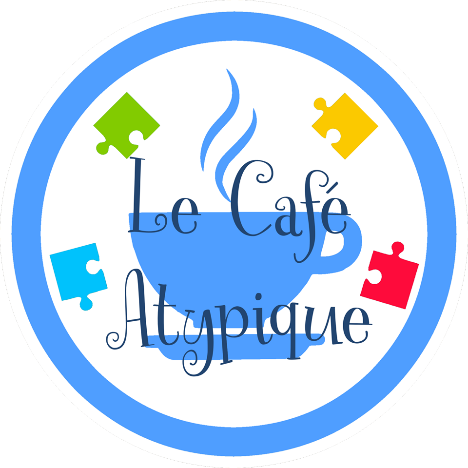 Groupe d’Entraide MutuelleAutismeAssociation Le Café Atypique9 rue Lucien Morel Payen Bâtiment E - Appart 0210000 Troyeslecafeatypique@gmail.com07.64.44.31.33 (Alexandra)https://www.facebook.com/lecafeatypique/Association soutenue par l’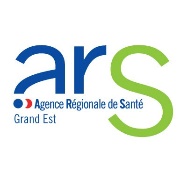 Présentation du GEM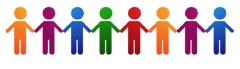 Le GEM Autisme est une association de loi 1901 dont les objectifs sont les suivants :- Faciliter l'inclusion sociale, l'autonomie et lutter contre l'isolement grâce aux rencontres et activités- Proposer un soutien et un lieu de partage d'information et d'orientation aux personnes autistes et aux personnes en attente de diagnostic- Mener des actions de sensibilisation dans le but de faire connaitre l'autisme- Accompagner les membres dans l'insertion profesionnelle et citoyenne- Contribuer à l’amélioration du bien-être des personnes en leur offrant un espace de stabilisation, d’apaisement et de sociabilisationLe GEM met à votre disposition un espace accueillant et convivial où le respect des différences est essentiel.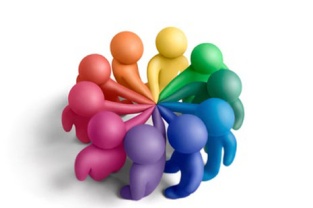 Le GEM s'adresse...	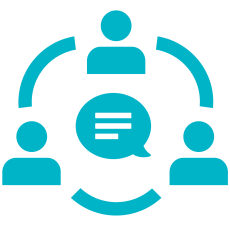 - Aux personnes adultes à partir de 18 ans avec Troubles du Spectre de l’Autisme, diagnostiquées, en cours de diagnostic ou simplement en questionnement- Aux personnes adultes avec TSA accompagnées de leurs encadrants ou proches aidants, si la personne en a besoin au niveau de l’autonomie- Aux personnes non autistes adultes et aux parents d'enfants autistesLes membres du Bureau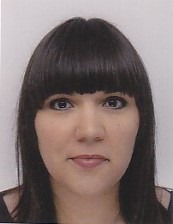 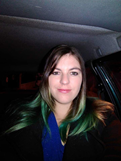 				Estelle etClémence : 				Co-présidentes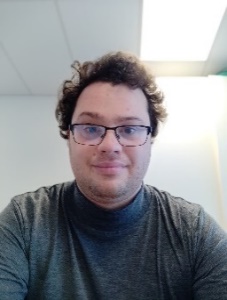 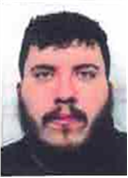 				Franck et Julien :				Trésoriers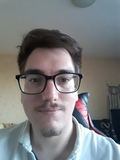 				Alexandre :				SecrétaireActivités et horaires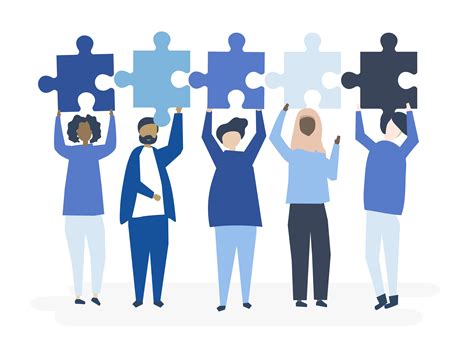 Le GEM permet d'organiser diverses activités et projets collectifs à l’initiative de ses adhérents.Chacun peut y participer et transmettre ses idées et compétences, ainsi que développer ses capacités et améliorer sa qualité de vie.Exemples d'activités : jeux de société, randonnée, cuisine, karaoké, café débat...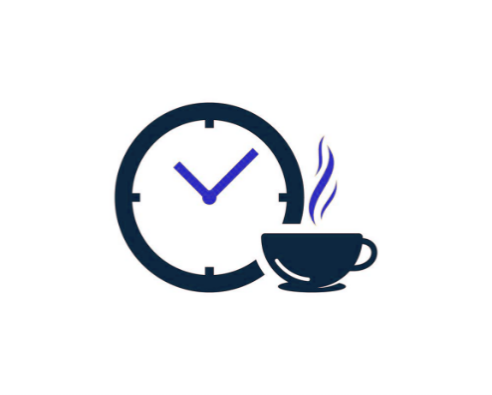 Horaires d’ouverture :Affichés chaque semaine sur la page Facebook et la page Instagram.Planning des activités avec l’animatrice affiché chaque semaine sur les réseaux sociaux.